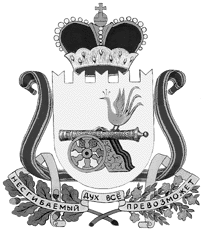 АДМИНИСТРАЦИЯ КАЙДАКОВСКОГО СЕЛЬСКОГО ПОСЕЛЕНИЯ ВЯЗЕМСКОГО РАЙОНА СМОЛЕНСКОЙ ОБЛАСТИП О С Т А Н О В Л Е Н И Еот  09.07.2015  №  55О внесении изменений в муниципальную программу «Защита населения и территории Кайдаковского сельского поселения Вяземского района Смоленской области от чрезвычайных ситуаций, обеспечение пожарной безопасности на 2014-2016 годы»В соответствии с Федеральным законом Российской Федерации от 06.10.2003 года № 131- ФЗ «Об общих принципах организации местного самоуправления в Российской Федерации»,  Уставом Кайдаковского сельского поселения Вяземского района Смоленской области,  Администрация Кайдаковского сельского поселения Вяземского района Смоленской области  п ос т а н о в л я е т:	1. Внести в муниципальную программу «Защита населения и территории Кайдаковского сельского поселения Вяземского района Смоленской области от чрезвычайных ситуаций, обеспечение пожарной безопасности на 2014-2016 годы» (далее – Программа), утвержденную постановлением Администрации Кайдаковского сельского поселения Вяземского района Смоленской области от 27.11.2013 № 73 «Об утверждении муниципальной программы «Защита населения и территории Кайдаковского сельского поселения Вяземского района Смоленской области от чрезвычайных ситуаций, обеспечение пожарной безопасности на 2014-2016 годы» (в редакции постановления Администрации Кайдаковского сельского поселения Вяземского района Смоленской области от 11.11.2014 № 53, от 26.03.2015 № 17), следующие изменения:1.1. В паспорте Программы позицию «Сроки, этапы и стоимость реализации Программы» изложить в следующей редакции:1.2. В приложении № 1 к муниципальной программе в плане мероприятий, направленных на укрепление пожарной безопасности на территории Кайдаковского сельского поселения Вяземского района Смоленской области на 2014-2016 годы позицию 3 «Финансовое обеспечение» изложить в следующей редакции:2. Обнародовать настоящее постановление на информационных стендах Администрации Кайдаковского сельского поселения Вяземского района Смоленской области и разместить в информационно-телекоммуникационной сети «Интернет» на официальном сайте Администрации Кайдаковского сельского поселения Вяземского района Смоленской области www.kdk-adm.ru.3. Контроль за исполнением настоящего постановления оставляю за собой.Глава АдминистрацииКайдаковского сельского поселенияВяземского района Смоленской области                                            В.М. НикулинСроки, этапы и стоимость реализации ПрограммыСроки реализации Программы 2014-2016 годы.Общий объем финансирования Программы:  381,5 тыс. руб., в том числе по годам:2014 год – 180,5 тыс. руб.2015 год – 198,0  тыс. руб.2016 год – 3,0  тыс. руб.Источник финансирования – бюджет Кайдаковского сельского поселения Вяземского района смоленской области3.Финансовое обеспечение3.1.Изготовление информационных стендов по профилактике пожаров по причине неосторожного обращения с огнем на территории Кайдаковского сельского поселения10,0--Администрация3.2.Приобретение первичных средств пожаротушения и инвентаря (комплектация пожарными щитами) на объектах муниципальной собственности5,05,0-Администрация3.3.Приобретение пожарных мотопомп40,0(1 шт.)20,0(1 шт.)-Администрация3.4.Приобретение и установка пожарного колокола (рында)11,610-Администрация3.5.Проверка противопожарных гидрантов в дер. Кайдаково15,015,0-Администрация3.6.Своевременной очистка ото льда и снега проездов и подходов к противопожарному инвентарю  и водоисточникам в зимний период времени5,05,0-Администрация3.7.Приобретение первичных средств пожаротушения и инвентаря (багор, лом, пожарный топор, пожарные каски, краги, боевая одежда, пожарная мотопомпа, рукава пожарные, огнетушители, аварийно-спасательное оборудование для нештатных аварийно-спасательных формирований и др.)3,019,0-Администрация3.8.Очистка территории и жилого фонда от мусора, горючих отходов и др.6,06,0-Администрация,Жители поселения3.9.Обустройство подъезда к водоему в дер. Бобово5,05,0-Администрация3.10.Обустройство источника противопожарного водоснабжения  в дер. Бобово для забора воды пожарной техникой.29,918,0-Администрация3.11.Противопожарное опахивание земель сельского поселения50,050,0-Администрация3.12.Оплата передачи полномочий3.13.Установка противопожарных гидрантов в деревне Кайдаково-45,0-ИтогоИтого180,5198,03,0ИТОГОИТОГО381,5381,5381,5381,5